RESULTADO – TOMADA DE PREÇON° 20231710TP50927HEMNSLO Instituto de Gestão e Humanização – IGH, entidade de direito privado e sem fins lucrativos,classificado como Organização Social, vem tornar público o resultado da Tomada de Preços, com afinalidade de adquirir bens, insumos e serviços para o HEMNSL - Hospital Est. Maternidade NossaSenhora de Lourdes, com endereço à Rua 230, Qd. 709, S/N, Setor Nova Vila, Goiânia/GO, CEP:74.640-210.Bionexo do Brasil LtdaRelatório emitido em 07/11/2023 14:30CompradorIGH - Maternidade Nossa Senhora De Lourdes (11.858.570/0005-67)RUA 230, QUADRA 709 LOTE 11 - SETOR NOVA VILA - GOIÂNIA, GO CEP: 74640-210Relação de Itens (Confirmação)Pedido de Cotação : 318814745COTAÇÃO Nº 50927 - FORMULARIOS GRAFICOS - HEMNSL OUT/2023Frete PróprioObservações: -*PAGAMENTO: Somente a prazo e por meio de depósito em conta PJ do fornecedor. *FRETE: Sóserão aceitas propostas com frete CIF e para entrega no endereço: RUA 230 QUADRA 709 LOTE 11 - Setor NovaVila, Goiânia/GO CEP: 74640-210, dia e horário especificado. *CERTIDÕES: As Certidões Municipal, Estadual deGoiás, Federal, FGTS e Trabalhista devem estar regulares desde a data da emissão da proposta até a data dopagamento. *REGULAMENTO: O processo de compras obedecerá ao Regulamento de Compras do IGH,prevalecendo este em relação a estes termos em caso de divergência.Tipo de Cotação: Cotação NormalFornecedor : Todos os FornecedoresData de Confirmação : TodasFaturamentoMínimoValidade daPropostaCondições dePagamentoFornecedorPrazo de EntregaFrete ObservaçõesSebastiao Candido Ferreira DeOliveiraNOVA CRIXÁS - GOLivio Cesar Almeida Teixeira - nullliviocat@gmail.com5 dias apósconfirmação1R$ 100,000012/11/202330 ddlCIFnullMais informaçõesProgramaçãode EntregaPreço PreçoUnitário FábricaValorTotalProdutoCódigoFabricanteEmbalagem Fornecedor Comentário JustificativaRent(%) QuantidadeUsuárioATESTADOMEDICO5X21CM PAPELSULFITE 75G 50 11039FLS -> 4X0CORES BLOCOCOM 50X1BLOCOATESTADOMEDICO 50X1NO PAPELSULFITE 75GR -SUZANO - PLUGIMPRESSOSRosana DeOliveiraMouraSebastiaoCandidoFerreira DeOliveira;1 - Nãoatingefaturamento 23,0000 0,0000mínimo.1R$R$R$460,00001-UNIDADEnull20 Bloco07/11/202313:37BLOCO ALTAMATERNACARBONADOVERDE 10 X 12CM 100 FLS ;BLOCOBLOCO ALTAMATERNA 12x10IMPRESSO EMRosana DeOliveiraMoura01 COR,SebastiaoCandidoFerreira DeOliveira1x0 COR PAPELAUTOCOPIATIVOVIAS -SOMENTEFRENTE, 100FOLHAS PORBLOCO, PAPELAUTOCOPIATIVONA COR VERDE,TAMANHO 10CM ALTURA X 12CMR$R$R$220,0000250732-UNDnull-20 Bloco11,0000 0,0000207/11/202313:37SUZANO - PLUGIMPRESSOSCOMPRIMENTO.BLOCOCONTROLEPSICOTROPICOS21X15 CM 4X0CORES SULFITE UNIDADE75GR BLOCADO00x1 - SUZANORosana DeOliveiraMouraSebastiaoCandidoFerreira DeOliveiraCONTROLE DEPSICOTROPICOS 40855R$R$R$390,000034--nullnull-20 Unidade20 Bloco19,5000 0,0000-UNIDADE07/11/2023113:37-PLUGIMPRESSOSLAUDO40953BLOCO LAUDOSOLICITACAOUNIDADESebastiaoCandido;1 - NãoatingeR$R$R$454,0000Rosana DeOliveiraSOLICITACAO22,7000 0,0000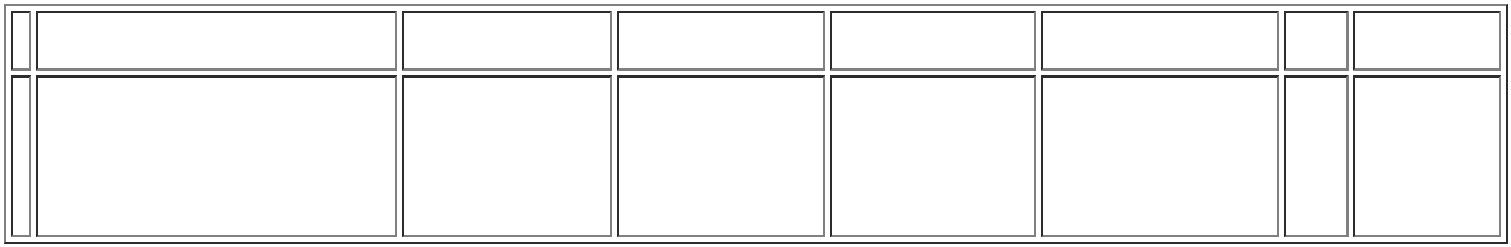 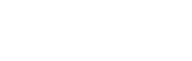 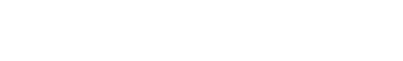 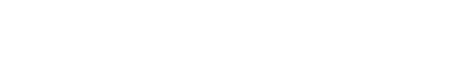 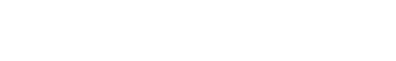 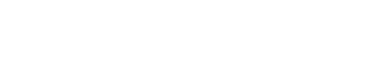 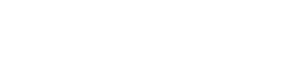 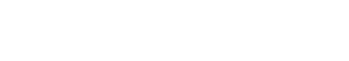 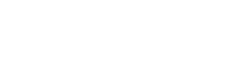 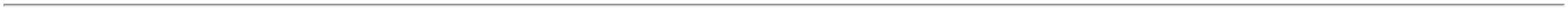 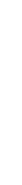 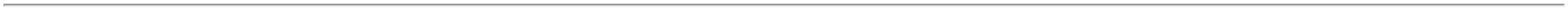 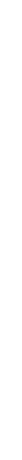 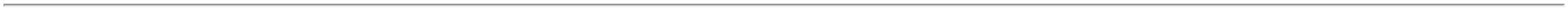 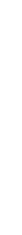 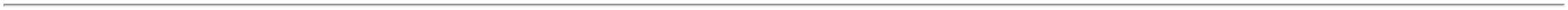 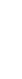 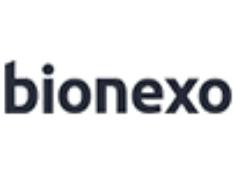 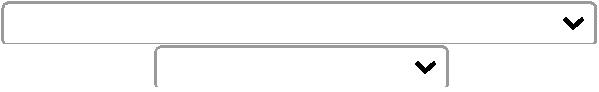 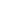 AUTORIZACAODE INTERNACAOHOSPITALAR -BLOCONO FORMATO21X31 1X0 CORNO PAPELSULFITE 75GRBLOCADO 100X1Ferreira DeOliveirafaturamentomínimo.Moura07/11/202313:37-SUZANO -PLUGIMPRESSOSBLOCO DEREQUISICAO DEEXAMESFORMATO 21X151X0 C0RBLOCADO 100X1SULFITE -SUZANO - PLUGIMPRESSOSRosana DeOliveiraMouraSebastiaoCandidoFerreira DeOliveiraREQUISICAO DEMATERIAL -UNIDADER$R$R$360,0000540905-UNIDADEnull-20 Unidade18,0000 0,000007/11/202313:37ADESIVOROTULO DESORO PAPELADESIVO 1X0COR 9.5X8 CMEM PAPELADESIVO, -SUZANO - PLUGIMPRESSOSRosana DeOliveiraMouraSebastiaoCandidoFerreira DeOliveiraROTULO DESOROR$R$R$640901-UNIDADEnull-40 Unidade50,0000 0,00002.000,000007/11/202313:37TotalParcial:R$1140.040.03.884,0000Total de Itens da Cotação: 6Total de Itens Impressos: 6TotalGeral:R$3.884,0000Clique aqui para geração de relatório completo com quebra de página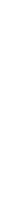 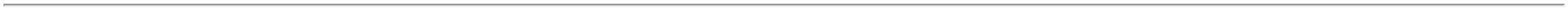 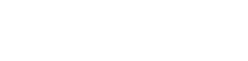 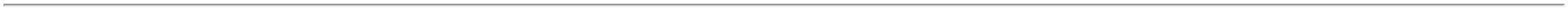 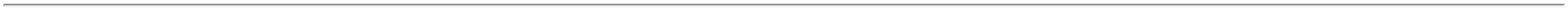 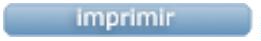 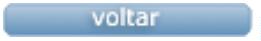 